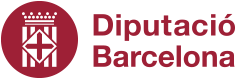 Document núm. 8
Sol·licitud de transmissió entre familiars
1. Dades identificatives del titular actual de l’autorització Representant:Mitjà de notificació:2. Dades identificatives de la persona a qui es transmet (cessionari)Representant:Mitjà de notificació:3. Dades de la parada objecte de la sol·licitud de transmissió 
Producte autoritzat: ______________________________________________________________
4. Sol·licitemLa transmissió de l’autorització per a l’exercici de la venda no sedentària de la parada indicada, en la mesura que el cessionari manté el següent vincle amb el cedent (assenyaleu una opció de les tres següents, segons escaigui): Cònjuge o parella estableVincle familiar de consanguinitat: Primer grau: pare/mare, i fill/filla Segon grau: avi/àvia, net/neta, i germà/germanaVincle familiar d’afinitat: Primer grau: sogres, gendres i joves Segon grau: cunyats/cunyades, cònjuges nets/netes, i cònjuges avis/àvies5. Declaració responsableEl cedent declara responsablement:Que el vincle familiar expressat a l’apartat 4 que manté amb el cessionari és real, i que s’acredita mitjançant la documentació que s’acompanya a aquesta declaració responsable.El cessionari declara responsablement:Que accepta la transmissió de l’autorització per a l’exercici de la venda no sedentària de la parada indicada, durant el termini que resta de l’autorització.Que el vincle familiar expressat a l’apartat 4 que manté amb el cedent és real, i que s’acredita mitjançant la documentació que s’acompanya a aquesta declaració responsable.Que no està comprès en cap dels supòsits de prohibició per contractar amb l’administració previstos a l’article 71 de la Llei 9/2017, de 8 de novembre, de contractes del sector públic.Que, en cas de dictar-se una proposta de resolució favorable a la meva acceptació de l’oferta de transmissió, acreditaré documentalment en aquell moment, en el termini màxim de ___ dies hàbils des de la notificació de la referida proposta, el compliment de tots els requisits exigits per l’article  de l’Ordenança del mercat de venda no sedentària de  per a l’exercici de l’activitat.Que mantindrà el compliment d’aquests requisits durant el termini que resta de l’autorització.Que exercirà l’activitat, i mantindrà en tot cas les mateixes condicions de l’autorització que és objecte de transmissió, durant el termini que resta de l’autorització.Que autoritza expressament a l’ajuntament per poder adreçar-se en qualsevol moment, i com a mínim amb una periodicitat anual, a les administracions i entitats competents per tal de comprovar el compliment per part del cessionari de les obligacions disposades a l’article 8 de l’Ordenança del mercat de venda no sedentària de .Que estarà subjecte al que es preveu a l’Ordenança del mercat de venda no sedentària de , així com a la resta de normativa aplicable.
A omplir per l’ajuntament
Les dades que ens facilita s’incorporaran en un fitxer creat per l’Ajuntament de  per deixar constància de l’entrada i sortida de documents i per al seguiment dels tràmits i actuacions, i l’exercici de les seves competències i funcions. Les seves dades només se cediran a tercers en els casos i  en les condicions previstes a la normativa aplicable. En qualsevol moment vostè pot exercir els seus drets d’accés, rectificació, limitació del tractament, supressió, portabilitat i oposició, en els termes que estableix la normativa vigent en matèria de protecció de dades de caràcter personal, dirigint la seva petició a l’Ajuntament de , per escrit a la nostra adreça postal , o bé mitjançant el correu electrònic següent: .Lloc i data: ____________________________________   Signatura:  _______________________Transmissió a favor del cònjuge o parella estable, o a favor d’un familiar de fins el segon grau de consanguinitat o afinitat.Nom i cognoms: _______________________________________________Nom i cognoms: _______________________________________________Nom i cognoms: _______________________________________________DNI/CIF : _______________ Telèfon: ___________________Correu-e: ______________________Fax: ____________________Nom i cognoms: _______________________________________________Nom i cognoms: _______________________________________________Nom i cognoms: _______________________________________________DNI/CIF: _______________ Telèfon: ___________________Correu-e: ______________________Fax: ____________________Domicili: _______________________________________________________________________Domicili: _______________________________________________________________________Domicili: _______________________________________________________________________Domicili: _______________________________________________________________________Domicili: _______________________________________________________________________Població: ______________________________________________________Població: ______________________________________________________Població: ______________________________________________________CP: ____________________El titular actual de l’autorització és persona jurídica: Declaro que tinc un certificat electrònic i vull rebre una notificació electrònica* de tots els actes d’aquest procediment, a l’adreça electrònica: ________________________________________.
Així mateix vull rebre un avís, sense efectes jurídics, del dipòsit de notificacions:*Aquest consentiment comporta que s’accepten plenament i sense reserves per part de l’usuari les condicions d’ús del servei de notificacions electròniques següents.El titular actual de l’autorització és persona jurídica: Declaro que tinc un certificat electrònic i vull rebre una notificació electrònica* de tots els actes d’aquest procediment, a l’adreça electrònica: ________________________________________.
Així mateix vull rebre un avís, sense efectes jurídics, del dipòsit de notificacions:*Aquest consentiment comporta que s’accepten plenament i sense reserves per part de l’usuari les condicions d’ús del servei de notificacions electròniques següents.El titular actual de l’autorització és persona jurídica: Declaro que tinc un certificat electrònic i vull rebre una notificació electrònica* de tots els actes d’aquest procediment, a l’adreça electrònica: ________________________________________.
Així mateix vull rebre un avís, sense efectes jurídics, del dipòsit de notificacions:*Aquest consentiment comporta que s’accepten plenament i sense reserves per part de l’usuari les condicions d’ús del servei de notificacions electròniques següents.El titular actual de l’autorització és persona jurídica: Declaro que tinc un certificat electrònic i vull rebre una notificació electrònica* de tots els actes d’aquest procediment, a l’adreça electrònica: ________________________________________.
Així mateix vull rebre un avís, sense efectes jurídics, del dipòsit de notificacions:*Aquest consentiment comporta que s’accepten plenament i sense reserves per part de l’usuari les condicions d’ús del servei de notificacions electròniques següents.El titular actual de l’autorització és persona jurídica: Declaro que tinc un certificat electrònic i vull rebre una notificació electrònica* de tots els actes d’aquest procediment, a l’adreça electrònica: ________________________________________.
Així mateix vull rebre un avís, sense efectes jurídics, del dipòsit de notificacions:*Aquest consentiment comporta que s’accepten plenament i sense reserves per part de l’usuari les condicions d’ús del servei de notificacions electròniques següents.Nom i cognoms: _______________________________________________Nom i cognoms: _______________________________________________Nom i cognoms: _______________________________________________DNI/CIF : _______________ Telèfon: ___________________Correu-e: ______________________Fax: ____________________Nom i cognoms: _______________________________________________Nom i cognoms: _______________________________________________Nom i cognoms: _______________________________________________DNI/CIF: _______________ Telèfon: ___________________Correu-e: ______________________Fax: ____________________Domicili: _______________________________________________________________________Domicili: _______________________________________________________________________Domicili: _______________________________________________________________________Domicili: _______________________________________________________________________Domicili: _______________________________________________________________________Població: ______________________________________________________Població: ______________________________________________________Població: ______________________________________________________CP: ____________________L’autorització es transmeti a persona jurídica: Declaro que tinc un certificat electrònic i vull rebre una notificació electrònica* de tots els actes d’aquest procediment, a l’adreça electrònica: ________________________________________.
Així mateix vull rebre un avís, sense efectes jurídics, del dipòsit de notificacions:*Aquest consentiment comporta que s’accepten plenament i sense reserves per part de l’usuari les condicions d’ús del servei de notificacions electròniques.L’autorització es transmeti a persona jurídica: Declaro que tinc un certificat electrònic i vull rebre una notificació electrònica* de tots els actes d’aquest procediment, a l’adreça electrònica: ________________________________________.
Així mateix vull rebre un avís, sense efectes jurídics, del dipòsit de notificacions:*Aquest consentiment comporta que s’accepten plenament i sense reserves per part de l’usuari les condicions d’ús del servei de notificacions electròniques.L’autorització es transmeti a persona jurídica: Declaro que tinc un certificat electrònic i vull rebre una notificació electrònica* de tots els actes d’aquest procediment, a l’adreça electrònica: ________________________________________.
Així mateix vull rebre un avís, sense efectes jurídics, del dipòsit de notificacions:*Aquest consentiment comporta que s’accepten plenament i sense reserves per part de l’usuari les condicions d’ús del servei de notificacions electròniques.L’autorització es transmeti a persona jurídica: Declaro que tinc un certificat electrònic i vull rebre una notificació electrònica* de tots els actes d’aquest procediment, a l’adreça electrònica: ________________________________________.
Així mateix vull rebre un avís, sense efectes jurídics, del dipòsit de notificacions:*Aquest consentiment comporta que s’accepten plenament i sense reserves per part de l’usuari les condicions d’ús del servei de notificacions electròniques.L’autorització es transmeti a persona jurídica: Declaro que tinc un certificat electrònic i vull rebre una notificació electrònica* de tots els actes d’aquest procediment, a l’adreça electrònica: ________________________________________.
Així mateix vull rebre un avís, sense efectes jurídics, del dipòsit de notificacions:*Aquest consentiment comporta que s’accepten plenament i sense reserves per part de l’usuari les condicions d’ús del servei de notificacions electròniques.Número de parada:
____________________________Termini restant autorització:
_____________________________Metres lineals:
__________________Expedient núm.:
_________________________Sèrie:
_________________________Negociat:
_________________________